Nederlands / NéerlandaisONMIDDELLIJKE INNING EN CONSIGNATIE VAN EEN GELDSOMU beging een overtreding tegen :(  ) de wegverkeerswet en/of zijn uitvoeringsbesluiten   (  ) de wetgeving inzake wegvervoer(  ) reglementering uitzonderlijke voertuigen                      (  ) de ADR-wetgeving(  ) de wetgeving inzak technische eisen (bedrijfsvoertuigen)Overeenkomstig de Belgische wetgeving wordt er voorgesteld om hier en nu een geldsom te betalen als sanctionering van de gepleegde overtreding. Voor overtredingen op grond van de Wegverkeerswet en/of zijn uitvoeringsbesluiten daarvan is tevens een administratieve toeslag verschuldigd. Door de betaling van de geldboete vervalt iedere strafvordering, behalve wanneer het Openbaar Ministerie u binnen de maand meedeelt een strafrechtelijke vervolging te zullen instellen.Indien u hierop niet wenst in te gaan, als u de inbreuk aanvecht of in de onmogelijkheid verkeert te betalen, wordt een proces-verbaal opgesteld en volgt een normale gerechtelijke procedure. Niettemin moet toch eenzelfde geldsom in bewaring (consignatie) worden gegeven, die de betaling van de eventuele boete waarborgt. Dit bedrag wordt integraal teruggestort indien u wordt vrijgesproken.Indien u geen som in consignatie geeft, wordt uw voertuig ingehouden. De politie kan het voertuig laten takelen. Het wordt alleen teruggegeven tot op het ogenblik van de overhandiging van deze geldsom, en de betaling van de eventuele takel- en stallingskosten. Daarvoor beschikt U over een termijn van 
□ 96 uur                                     □ 4 werkdagen (Administratieve inning - Vlaanderen)Na verloop van deze termijn kan de inbeslagname van het voertuig worden bevolen door de gerechtelijke overheid met het oog op de verkoop om aan de kosten te voldoen. Dit beslag kan slechts opgeheven worden op grond van de richtlijnen van deze overheid.De boete en/of de consignatie moeten in EURO betaald worden via een bankkaart (alle bedragen) of contant geld (indien geldboete ≤ 3000 €).PV / OI nr 					Kennisgenomen op NAAM                                                         Handtekening 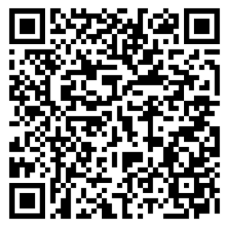 Translation => 	https://www.politie.be/5998/nl/vragen/verkeer/onmiddellijke-inning-en-consignatie-van-een-geldsom-bij-verkeersovertredingen